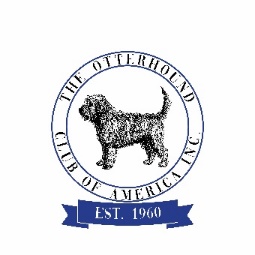 Otterhound Club of America Inc. Application to Host the National/Regional Specialty or Supported EntryOHCA National Specialty may only be held in the months of September, October or November and proposals must be submitted by June 1st, no less than a year and half prior to the proposed Specialty i.e. for Specialty held in 2023, application must be submitted by June 1, 2022.  If multiple applications to host the OHCA National Specialty for any given year are received before the deadline, the location will be decided by a vote of the General Membership.Applications to host a Regional Specialty or a Supported Entry must be submitted 9-12 months in advance and approved by the Board of Directors.This Application is submitted for:	National Specialty	Regional Specialty	Supported EntryYear of the Event:	2023	2024	2025	2026Is the Event Chair willing to Host the Event for 2+ years (with BOD Approval)?	Yes – 2 years                Yes – 3 years                  Yes – Other ________________                         No                                                                This will be:	Independent Specialty	Part of an All-Breed Show	Other _____________________	Event Location (City/State): ____________________________        Dates:  _________________________Show Superintendent/Secretary _____________________      Club/Cluster ________________________Number of conformation shows held in conjunction with the proposed event:   ____________________Will OHCA have input regarding judges?             Yes                   No           ____________________________    Explain________________________________________________________________________________Other events offered:            Obedience	           		Rally   			Agility                  		Tracking	                         Other _________________________________________________Event Chair 					Co-Chair/2nd Club Member Name     ______________________________	Name   __________________________________Phone    ______________________________	Phone __________________________________Email     ______________________________	Email    __________________________________OHCA Members helping with the event:  ______________________________________________________________________________________________________________________________________Submitted by (Name) _____________________________________        Date ____________________Keep a copy for your records and submit the original to OHCA Director Cindy Huffman(Cindy.Huffman@otterhound.org, 1140 Farley Rd., Pleasant Plains, IL 62677)